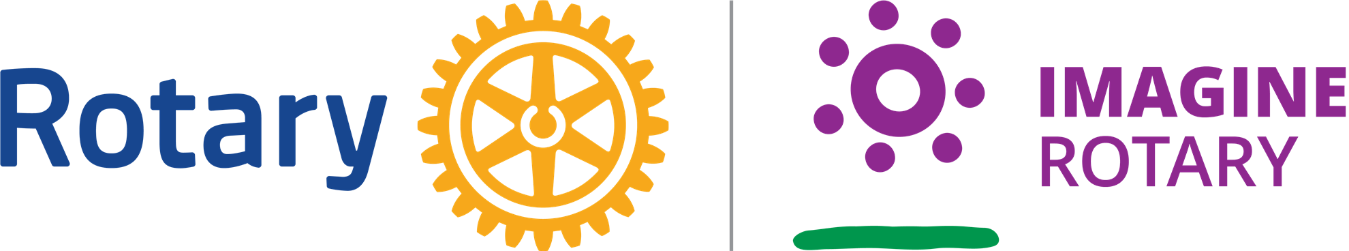 Hanover Rotary Club Notes1/4/23 Weekly MeetingPenny called the meeting to order at 6:50 PM.  Blessing: HollyPledge: GlennAttending Members:   Judson, Michelle, Ken, Vera, Penny, Glenn, Aimee, Rickey, Holly, Robert, Arnie, SanjeevHonorary Rotarian: Visiting Rotarians: Celeste Cohen, Anchorage Downtown Guests:  Sergeant-at-Arms Report: Rickey gave a Sergeant-at-Arms report. 12 Rotarians present. 1 guestHappy/Sad Bucks: Arnie is happy to be backAimee is happy to have seen her sister who was visiting from China and her team put up some great numbers and almost met their goalCanova is happy because the VFW has found pictures of everyone on the Vietnam Wall and he visited it today, but a melancholy time for him seeing pictures of his men.Rotary Minute: Ken gave a Rotary minute. January is Rotary Awareness month. Rotary started off not wanting to be too public but in the 70’s released that public relations was a good strategy.  Shrimp and Suds is a good PR opportunity for our Club.Announcements:Glenn announced we did about $3,000 in Peanut Sales. We are doing a winter coat drive in January for Moments of Hope. Aimee has flyers for everyone to do their own drive and bring coats to the meeting on January 25 and we will distribute them at our February Saturday Volunteer Day.  You can also contribute $ to the cause – contact Aimee to donate.Penny is looking for ideas for places for Socials and Speaker Ideas – please contact Penny if you have ideas.Shrimp & Suds sponsorship is important – please ask everyone if they want to be sponsors. It’s a make-or-break year for Shrimp & Suds. If there is not enough sponsorship, it won’t be worth it to do next year.Upcoming Hanover Rotary DatesJanuary All month: Winter Coat drive for Moments of HopeJanuary 11 – No meetingJanuary 14 – Service Project – Moments of HopeJanuary 16 – Shrimp & Suds Committee Meeting, 6:30 p.m. Atlee LibraryJanuary 18 – Regular Meeting – Colleen Bonadonna – Polio PlusJanuary 25 – Service Project – Collection of Winter Coats for Moments of Hope at Roma’sFebruary 2023		February 1 - Regular Meeting - Captain Jason Burns- Salvation ArmyFebruary 8 - No MeetingFebruary 11 - Service Project - Moments of Hope February 15 - Regular Meeting - Speaker TBDFebruary 22 – Club Social - Location TBDMarch 2023		March 1 - Regular Meeting - Speaker TBDMarch 8 - No Meeting	March 11- Service Project - Moments of Hope March 15 - Regular Meeting	March 22 - Shrimp N Suds Planning MeetingMarch 29 - Service Project - FeedMore Project; More information to comeProgram:Holly made a presentation on behalf on the Rotary Foundation to Glenn Moore. Glenn received the Paul Harris +8 award. Penny installed Vera Jones as our newest member.Shrimp & Suds sponsors are important.  We need to make this event as good as previous years.After Judson led the Club in the 4-Way Test, Penny adjourned the meeting at 7:15 p.m. 								Michelle Nelms	